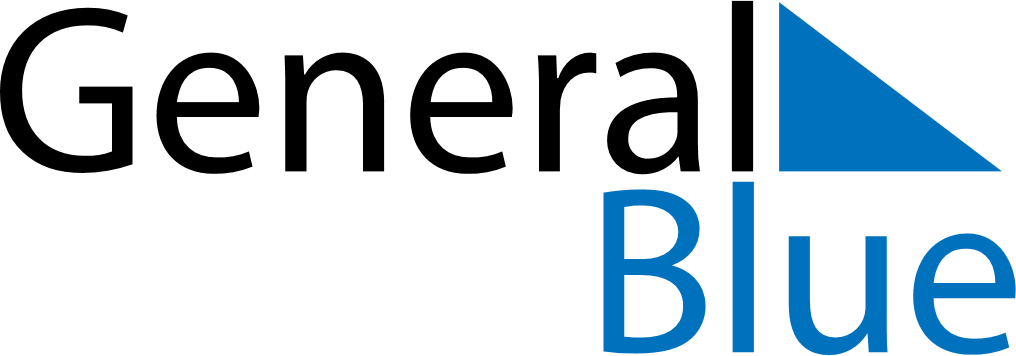 Weekly CalendarFebruary 1, 2021 - February 7, 2021Weekly CalendarFebruary 1, 2021 - February 7, 2021Weekly CalendarFebruary 1, 2021 - February 7, 2021Weekly CalendarFebruary 1, 2021 - February 7, 2021Weekly CalendarFebruary 1, 2021 - February 7, 2021Weekly CalendarFebruary 1, 2021 - February 7, 2021MONDAYFeb 01TUESDAYFeb 02TUESDAYFeb 02WEDNESDAYFeb 03THURSDAYFeb 04FRIDAYFeb 05SATURDAYFeb 06SUNDAYFeb 07